Pasākumu plāns 2020. gada SeptembrimΩ - šis simbols nozīmē, ka šajā dienā ir pieejama medmāsaLaiksLaiks1.septembrisLaiks2. septembrisLaiks3. septembrisLaiks4. septembrisΩ9.00Zinību diena PII teritorijā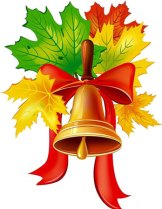 Ω9.1517.00Leļļu teātris”Ceļojums”4.gr vecāku sapulceΩ10.0017.10Informatīvā sanāksme pedagogiem sporta zālē.6.gr vecāku sapulceLaiks7. septembrisLaiks8. septembrisLaiks9. septembrisLaiks10. septembrisLaiks11. septembris17.001.gr vecāku sapulceΩ17.103.gr vecāku sapulce17.107.gr vecāku sapulce17.105.gr vecāku sapulce17.102.gr vecāku sapulceLaiks14. septembrisLaiks15. septembrisLaiks16. septembrisLaiks17. septembrisLaiks18. septembrisΩΩ9.0010.0011.0012.10Krāsaino smilšu spēlesBitīšu gr.Pūcīšu gr.Skudriņu gr.Taurenīšu gr.ΩΩ10.00Olimpiskā diena 2020ΩLaiks21. septembrisLaiks22. septembrisLaiks23.septembrisLaiks24. septembrisLaiks25. septembrisΩΩΩΩ9.30Pirmsskolas izglītības skolotāju seminārs/ praktikums  PII PienenīteΩLaiks28. septembrisLaiks29. septembris30. septembrisΩ9.30 10.00Rudens svētki PII teritorijāKursi “Attīstības veicinošas vides veidošana un mācību procesa organizēšana bērniem no 1,5 līdz 4 gadu vecumam”1.,2.gr.skolotājasPils ielā 21Ω10.00Kursi “Attīstības veicinošas vides veidošana un mācību procesa organizēšana bērniem no 1,5 līdz 4 gadu vecumam”1.,2.gr.skolotājas Pils ielā 21Ω19.09.darbinieku brauciens uz teātra izrādi26.09.Darbinieku rudens pārgājiens19.09.darbinieku brauciens uz teātra izrādi26.09.Darbinieku rudens pārgājiens19.09.darbinieku brauciens uz teātra izrādi26.09.Darbinieku rudens pārgājiens